Единый государственный экзамен по БИОЛОГИИПояснения к демонстрационному варианту.При ознакомлении с демонстрационным вариантом контрольных измерительных материалов ЕГЭ 2015г. следует иметь в виду, что задания, в него включённые, не отражают всех элементов содержания, которые будут проверяться с помощью вариантов КИМ в 2015 г. Полный перечень элементов, которые могут контролироваться на едином государственном экзамене 2015 г., приведён в кодификаторе элементов содержания и требований к уровню подготовки выпускников общеобразовательных учреждений для единого государственного экзамена 2015 г. по биологии.	Назначение демонстрационного варианта заключается в том, чтобы дать возможность любому участнику ЕГЭ и широкой общественности составить представление о структуре будущих КИМ, количестве заданий, их форме, уровне сложности. Приведённые критерии оценки выполнения заданий с развёрнутым ответом, включённые в этот вариант, дают представление о требованиях к полноте и правильности записи развёрнутого ответа.Эти сведения позволят выпускникам выработать стратегию подготовки к ЕГЭИнструкция по выполнению работыНа выполнение экзаменационной работы по биологии отводится 3 часа (180 минут). Работа состоит из 3 частей и содержит 50 заданий. Часть 1 содержит 36 заданий (А1–А36). К каждому заданию приводится 4  варианта ответа, один из которых верный. Верное выполнение каждого задания базового уровня части 1 (А1-А36) оценивается 1 баллом. Часть 2 содержит 8 заданий (B1–B8): 3 – с выбором трёх верных ответов из шести, 3 – на соответствие, 2 – на установление последовательности биологических процессов, явлений, объектов. Задания части 2 (В1-В8) оцениваются от 0 до 2 баллов.Часть 3 содержит 6 заданий с развернутым ответом (С1–С6) по материалу курса биологии. При их выполнении надо записать полное решение и ответ. Задание части 3 С1 (повышенного уровня) оценивается от 0 до 2 баллов, С2–С6 (высокого уровня) – от 0 до 3 баллов, в зависимости от полноты и правильности ответа.Максимальный балл за выполнение всей работы – 69.Советуем для экономии времени пропускать задание, которое не удается выполнить сразу, и переходить к следующему. К выполнению пропущенных  заданий можно вернуться, если у вас останется время.    Изменения в КИМ 2015 г. в сравнении с КИМ 2014 г. отсутствуют.Желаем успеха!Часть 1Какие органоиды были обнаружены в клетке с помощью электронного микроскопа:1) рибосомы					3) хлоропласты2) ядра						4) вакуолиОсобенность прокариотической клетки – отсутствие в ней:1) цитоплазмы					3) немембранных органоидов2) клеточной мембраны			4) оформленного ядраОдна из функций клеточного центра – 1) перемещение веществ в клетке		3) формирование ядерной оболочки2) управление биосинтезом белка		4) образование веретена деленияДиплоидный набор хромосом в дочерних клетках сохраняется в результате1) оплодотворения				3) мейоза2) спорообразования				4) митозаИз нуклеиновой кислоты и белковой капсулы состоит1) вирус						3) одноклеточный гриб2) цианобактерия					4) паразитическое простейшееУ насекомых с неполным превращением отсутствует стадия1) личинки						3) зиготы2) яйца 						4) куколкиПри скрещивании двух растений ночной красавицы с розовыми и белыми (рецессивный признак) цветками получили 50% потомства с белыми цветками. Каковы генотипы родительских форм?1) BB  ×  bb						3) BB  ×  Bb2) Bb  ×  bb						4) Bb  ×  BbСоотношение расщепления во втором поколении по фенотипу 9 : 3 : 3 : 1 характерно для скрещивания1) анализирующего 				3) дигибридного2) моногибридного 				4) полигибридногоВариации признака в пределах норы реакции характерны для изменчивости1) генной						3) хромосомной2) геномной 					4) модификационнойКакой признак характерен только для грибов?1) неподвижность				3) наличие клеточной стенки2) наличие гиф					4) размножение спорамиСемя, в отличие от споры, представляет собой1) зародыш с запасом питательных веществ2) генеративную почку 3) видоизменённый зачаточный побег4) сформировавшийся одноклеточный зародышВодоросли, в отличие от растений других групп,1) не образуют половых клеток2) размножаются спорами3) имеют небольшие размеры и живут в воде4) не имеют тканей и органовВ основе сложного поведения общественных насекомых лежит1) инстинкт						3) рассудочная деятельность2) условный рефлекс				4) развитие с метаморфозомУ каких позвоночных животных в процессе эволюции впервые появились трёхкамерное сердце и лёгкие?1) земноводные 					3) рыбы2) пресмыкающиеся 				4) птицыРотовая полость человека выстлана тканью, в которой клетки1) плотно прилегают друг к другу2) располагаются рыхло3) имеют поперечную исчерченность4) соединены друг с другом отросткамиПол будущего ребёнка формируется при1) слиянии гамет					3) дроблении бластомеров2) созревании гамет				4) образовании органовВенозная кровь человека, в отличие от артериальной,1) ярко-алого цвета				3) содержит много углекислого газа 2) течёт в венах малого круга 		4) богата кислородомБезусловные рефлексы1) индивидуальны для каждой особи2) вырабатываются у каждой особи в течение жизни3) со временем затухают и исчезают4) являются врождёнными и передаются по наследствуРазвитие сколиоза у человека предупреждает1) чрезмерная физическая нагрузка2) ношение обуви без каблуков3) употребление продуктов питания, содержащих соли кальция4) распределение нагрузки на обе руки при переносе тяжестейЭлементарной единицей эволюции считают1) популяцию 		2) клетку		3) ген			4) организмЗначение рецессивных мутаций в эволюционном процессе состоит в том, что они1) затрагивают только гены соматических клеток тела2) являются скрытым резервом наследственной изменчивости3) уменьшают генетическую неоднородность особей в популяции4) проявляются всегда у организмов в первом поколенииК палеонтологическим доказательствам эволюции органического мира относят1) сходство зародышей позвоночных животных2) наличие ископаемых переходных форм3) сходство островных и материковых флоры и фауны4) наличие рудиментов, атавизмовО родстве земноводных и рыб свидетельствует наличие у личинок земноводных1) органов зрения и слуха 			3) двух кругов кровообращения2) боковой линии 				4) нервной системыКакое приспособление у растений обеспечивает более эффективное и полное поглощение солнечного света?1) листовая мозаика				3) восковой налет на листьях2) мелкие листья					4) шипы и колючкиГруппу организмов, которые в биогеоценозе начинают преобразование солнечной энергии, называют1) продуцентами					3) консументами II порядка2) консументами I порядка			4) редуцентамиОбщее количества вещества всей совокупности организмов в биогеоценозе и биосфере – это 1) экологическая ниша2) экологическая пирамида3) биомасса живого вещества4) первичная биологическая продукцияВ молекуле ДНК количество нуклеотидов с гуанином составляет 20% от общего числа. Доля нуклеотидов с тимином в этой молекуле составляет1) 20%		2) 30%		3) 40%		4) 60%В клетке при окислении органических веществ энергия запасается в молекулах1) аденозинтрифосфорной кислоты			3) липидов2) белков 							4) нуклеиновой кислотыСтадия гаструлы в эмбриональном развитии ланцетника начинается с1) образования бластомеров				3) дробления зиготы2) закладки зачатков органов				4) впячивания стенок бластулыСлучаи рождения детей с синдромом Дауна (имеют в генотипе 47 хромосом) – это результат нарушения процесса1) митоза		2) мейоза		3) амитоза		4) непрямого деленияЧто позволяет преодолеть бесплодие потомков, полученных путём отдалённой гибридизации растений?1) анализирующее скрещивание			3) получение полиплоидов2) образование гаплоидных спор			4) массовый отборУкажите верное описание корневого волоска1) часть корня, в которой находятся сосуды2) часть корня, защищённая корневым чехликом3) молодой кончик корня, состоящий из одинаковых клеток4) молодая сильно вытянутая клетка с тонкой оболочкойЗначение жёлтого костного мозга заключается в том, что он1) запасает жироподобные вещества2) обусловливает прочность кости3) обеспечивает рост кости в толщину4) регулирует концентрацию кровиКакой буквой обозначен на рисунке двигательный нейрон? 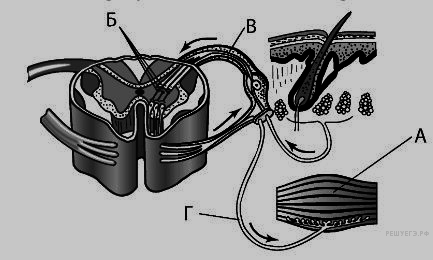 1)  А			2)  Б			3)  В			4)  ГНаиболее существенные и постоянные преобразования в биосфере вызывают1) живые организмы				3) природные катаклизмы2) климатические условия			4) сезонные изменения в природеВерны ли следующие суждения об обмене веществ?А. Пластический обмен представляет собой совокупность реакций расщепления органических веществ в клетке, сопровождающихся выделением энергии.Б. Хлорофилл растительных клеток улавливает солнечную энергию, которая аккумулируется в молекулах АТФ.1) верно только А 				3) верны оба суждения2) верно только Б 				4) оба суждения неверныЧАСТЬ 2Белки, в отличие от нуклеиновых кислот,1) участвуют в образовании плазматической мембраны2) входят в состав хромосом3) участвуют в гуморальной регуляции4) осуществляют транспортную функцию5) выполняют защитную функцию6) переносят наследственную информацию из ядра к рибосомеОтвет:В нервной системе человека вставочные нейроны передают нервные импульсы1) с двигательного нейрона в головной мозг2) от рабочего органа в спинной мозг3) от спинного мозга в головной мозг4) от чувствительных нейронов к рабочим органам5) от чувствительных нейронов к двигательным нейронам6) из головного мозга к двигательным нейронамОтвет:Каковы существенные признаки экосистемы?1) высокая численность видов консументов III порядка2) наличие круговорота веществ и потока энергии3) наличие общей популяции разных видов4) неравномерное распределение особей одного вида5) наличие производителей, потребителей и разрушителей6) взаимосвязь абиотических и биотических компонентовУстановите соответствие между признаком животного и классом, для которого он характерен.ПРИЗНАК ЖИВОТНОГО 			КЛАССА) дыхание лёгочное и кожное			1) ЗемноводныеБ) оплодотворение наружное				2) ПресмыкающиесяВ) кожа сухая, без желёзГ) постэмбриональное развитие спревращениемД) размножение и развитие происходятна сушеЕ) оплодотворённые яйца с большимсодержанием желткаОтвет: Установите соответствие между функцией нервной системы человека и отделом, который эту функцию выполняет.ЖЕЛЕЗА						ТИП ЖЕЛЕЗЫА) молочная 						1) внутренней секрецииБ) щитовидная 						2) внешней секрецииВ) печеньГ) потоваяД) гипофизЕ) надпочечникиОтвет: Установите соответствие между характеристикой энергетического обмена и его этапом.ХАРАКТЕРИСТИКА	ЭТАП  ЭНЕРГЕТИЧЕСКОГО		ОБМЕНАА) происходит в анаэробных условиях		1) гликолизБ) происходит в митохондриях			2) кислородное окислениеВ) образуется молочная кислотаГ) образуется пировиноградная кислотаД) синтезируется 36 молекул АТФОтвет:Установите соответствие между характеристикой естественного отбора и его формой.ХАРАКТЕРИСТИКА				ФОРМА ОТБОРАА) сохраняет среднее значение признака 			1) движущаяБ) способствует приспособлению к 			2) стабилизирующаяизменившимся условиям средыВ) сохраняет особи с признаком,отклоняющимся от его среднего значенияГ) способствует увеличению многообразияорганизмовД) способствует сохранению видовых признаковОтвет:Укажите последовательность процессов, происходящих в ходе мейоза.1) расположение пар гомологичных хромосом в экваториальной плоскости2) конъюгация, кроссинговер гомологичных хромосом3) расхождение сестринских хромосом4) образование четырёх гаплоидных ядер5) расхождение гомологичных хромосомОтвет:Часть 3Ветроопыляемые деревья и кустарники чаще зацветают до распускания листьев. В их тычинках, как правило, образуется гораздо больше пыльцы, чем у насекомоопыляемых. Объясните, с чем это связано?Какие процессы изображены на рисунках А и Б? Назовите структуру клетки, участвующую в этих процессах. Какие преобразования далее произойдут с бактерией на рисунке  А?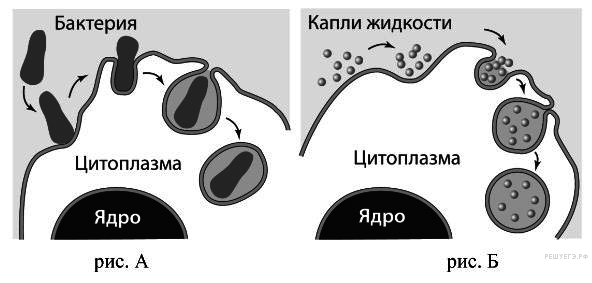 Как осуществляется нейрогуморальная регуляция отделения желудочного сока в организме человека? Ответ поясните.Скорость фотосинтеза зависит от факторов, среди которых выделяют свет, концентрацию углекислого газа, воду температуру. Почему эти факторы являются лимитирующими для реакций фотосинтеза?Для соматической клетки животного характерен диплоидный набор хромосом. Определите хромосомный набор (n) и число молекул ДНК (с) в клетке в конце телофазы мейоза I и анафазе мейоза II. Объясните результаты в каждом случае.У человека ген нормального слуха (В) доминирует над геном глухоты и находится в аутосоме; ген цветовой слепоты (дальтонизма - d) рецессивный и сцеплен с Х-хромосомой. В семье, где мать страдала глухотой, но имела нормальное цветовое зрение, а отец – с нормальным слухом (гомозиготен), дальтоник, родилась девочка с нормальным слухом, но дальтоник. Составьте схему решения задачи. Определите генотипы родителей, дочери, возможные генотипы детей и их соотношение. Какие закономерности наследственности проявляются в данном случае?При выполнении заданий этой части в бланке ответов № 1 под номером выполняемого вами задания (A1–A36) поставьте знак «×» в клеточке, номер которой соответствует номеру выбранного вами ответа.А1А2А3А4А5А6А7А8А9А10А11А12А13А14А15А16А17А18А19А20А21А22А23А24А25А26А27А28А29А30А31А32А33А34А35А36Ответом к заданиям этой части (B1–B8) является последовательность цифр. Впишите ответы сначала в текст работы, а затем перенесите их в бланк ответов № 1 справа от номера соответствующего задания, начиная с первой клеточки,  без пробелов, запятых и других дополнительных символов.  Каждую цифру пишите в отдельной клеточке в соответствии с приведёнными в бланке образцами.В заданиях B1–B3 выберите три верных ответа из шести. Запишите в таблицу цифры, соответствующие выбранным ответам.В1В2В3При выполнении заданий B4–B7 установите соответствие между содержанием первого и второго столбцов. Впишите в таблицу цифры выбранных ответов, а затем получившуюся последовательность цифр перенесите в бланк ответов № 1 без пробелов и каких-либо символов.В4АБВГДЕВ5АБВГДЕВ6АБВГДВ7АБВГДВ8Не забудьте перенести все ответы в бланк ответов № 1.Для ответов на задания этой части (C1–C6) используйте бланк ответов № 2. Запишите сначала номер задания (С1 и т. д.), затем ответ к нему. На задание С1 дайте краткий свободный ответ, а на задания С2–С6 – полный развёрнутый ответ. Ответы записывайте четко и разборчиво.С1С2С3С4С5С6